PARISH NEWS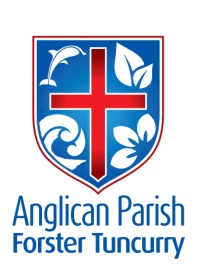 EPIPHANY 3, 21st JANUARY, 2018The time is fulfilled, and the kingdom of God is at hand;repent, and believe in the gospel. Mark 1:15LAST CHANCE TO-DAY- IF YOU ARE ATTENDINGTHE INSTALLATION AND COMMISSIONING OF THERIGHT REVEREND DR. PETER STUART AS THE 14THBISHOP OF NEWCASTLE (BY COACH) on Friday, 2nd February at 7pm in Christ Church Cathedral, we need to know NOW aswe require at least 20 people to make coach hire viable.SUMMER PROGRAM, 2018 –The program January thru to the end of April is now available,make sure you have a copy, the bible readings for each week, info ongrowth groups, vital groups, focus groups, service times and lots more!SOMETHING SPECIAL CHRISTIAN BOOKSHOP –Monday thru to Friday 9am-12noon. No Saturday trading.Open on Sundays after both 8am service and 9.30am service.LENTEN STUDY BOOKLETS –We can recommend two Lenten Study booklets this year suitable forpersonal use and in growth groups.“The Shadows on the Cross” by Michael Raiter helps us to understandthe death of the Messiah from the Old Testament. Michael is the Director ofthe Centre for Biblical Preaching and has spoken in Forster at combinedchurch functions in 2015 and 2016. Cost $11.“The Glory of the Cross” by Tim Chester is based on readings from theGospel of John. Tim is pastor at Grace Church, Boroughbridge, UK and wroteone of the Advent studies booklets, which was well received at the end of2017. Cost $13.Orders will be taken today and next Sunday so the books will beavailable for the start of Lent. 	Phillip Castle 0422 036 656As we worship our God we include in our prayers this week:In Our Parish:Lay Liturgical Assistants and Readers.Continue to pray our special prayer for a Families Minister.Please continue to pray for people with ongoing needs in your prayers eachday, Keith Bell, Louise, Keith Roach, Dianne Hardin, Leonie Bell, PamFibbens, George Hodgson, Paul Raymond Ferris, Maureen Armstrong, Jenny,Andrew Mazaraki.We commend to God’s keeping those who have recently diedand we pray for those who mourn their passing. We remember with thanksthose whom we have loved whose anniversary occurs at this time – NoelHannabus, Frank Williams.If you would like to add someone to the Parish Prayer list, be sure to obtain permission from the person concerned and then contact the Parish Office.In Our Diocese:Bishop Peter &amp; Nicki &amp; their familyDiocesan Director of Vocations.Parishes, Schools and agencies:Gloucester, Harrington-Coopernook, Taree.SUPPORT TO DEFENCE FORCE ANGLICAN CHAPLAINCY –Air Force Archdeacon – Kevin RussellThe Chief of the Air Force – Air Marshall Leo Davis.BCA – Reaching Australia for Christ since 1919 –Mr Anthony Andreazza – Theological Student –Ridley College.OUR PARISH VISION –“We will connect meaningfully with our community in order toinspire hope and transformed lives through faith in Jesus.”CULTURE AND CHRIST –Resumes this Monday, 22nd  at 10am and every Monday with ourPriest in Local Mission – Rev. Helen Quinn at St. Nicholas’ church,Tuncurry. Haven’t been before? What’s it all about? Come along andjoin in.SAMARITANS –Now BACK TO BASICS till the end of January, so whatever youconsider “basic” – that’s what people will need during January. As the“rellies” enjoy their stay and return to their homes, let’s have a close look through our cupboards and see what we can send to the Samaritans while the“use by date” is still a long way ahead.5.30pm SATURDAY SERVICE AT ST. ALBAN’S –This service will not be available during the holiday season.MISSION OUTREACH FOR JANUARY – ANGLICAN BOARD OF MISSION(ABM). Informative brochures in all churches.CHURCH MISSIONARY SOCIETY – CMS – Liz Burns –Liz will be visiting the parish, as she has many times, fromSunday 18th February till Friday 23rd February.In the email confirming her deputation it reads “she is lookingforward to catching up with everyone there. This promises to be agreat time as she shares the news of her work in Tanzania andcelebrates your partnership with her in that ministry.There is quite a bit of planning to be done and I imagine Judywill be involved with that now that she has returned from holidays.CMS will be our mission focus for February – there are CMSbrochures in all churches or you can check out the info ateburns@cms.org.au.MEN’S DINNER –Tuesday, 6th  February, 6pm for 6.30pm. $12.00 each, plusdrinks. Our guest speaker for this dinner is Mr. Graham Barclay, a well-known resident of the Great Lakes – he has a great story to share. Listsin the churches or phone the parish office 5543 7683.Clive, 0412 653 061.JANUARY is drawing to a close – in February many of the vital groupsthat have taken a well-earned break over January for family time, etc.will be re-commencing. These groups are listed in the Summer Programfor your info.BOOKCHAT –Starting back on Saturday, 3 rd February. We are reading a biographyof our own choice, some great bios in our bookshop –“ Mr. Eternity” just tomention one – come along and join in. 10.30am at St. Alban’s hall. ‘phoneJudy if you would like more info.A NOTE ON JONAH FROM ”THE MESSAGE” – part of the intro“One reason that the Jonah story is so enduringly important fornurturing the life of faith in us is that Jonah is not a hero too high and mightyfor us to identify with – he doesn’t do anything great.Instead of being held up as an ideal to admire, we find Jonah as acompanion in our ineptness. Here is someone on our level. Even when Jonahdoes it right (like preaching, finally, in Nineveh) he does it wrong (by gettingangry with God).But the whole time, God is working within and around Jonah’s veryineptness and accomplishing his purposes in him. Most of us need a biblicalfriend or two like Jonah.”UNDERSTAND THE LIMITATIONS OF OTHERS –You keep listening to those who seem to reject you. But they neverspeak about you. They speak about their own limitations. They confess theirpoverty in the face of your needs and desires. They simply ask for yourcompassion. They do not say that you are bad, ugly, or despicable. They sayonly that you are asking for something they cannot give and that they need toget some distance from you to survive emotionally. The sadness is that youperceive their necessary withdrawal as a rejection of you instead of as a callto return home and discover there your true belovedness.From “The Inner Voice of Love” by Henri J.M.NouwenCONTACT DETAILS Senior Minister/Rector  	 Rev’d Mark Harris				0425 265 547			revmarkharris@icloud.com Priests in Local Mission	 Rev’d Bill Green				0488 570 028			 Rev’d Helen Quinn			0427 592 723Parish Office:		St. Alban’s Anglican Church:		5543 7683  			info@forsteranglican.com Parish Secretary		Judy Hall		         			0400 890 728Op Shop:		Head St Car park				6555 4267 Book Shop		bookshop@forsteranglican.com	5543 7683Parish Website: 		www.forsteranglican.com  Items for Parish News: Phone Lyn 0491 136 455 email:clivelyn46@gmail.comor parish office 5543 7683 by noon Wednesday. Thanks.Our bank details: BSB 705077 Account 000400710Account name: Anglican Parish of Forster/Tuncurry